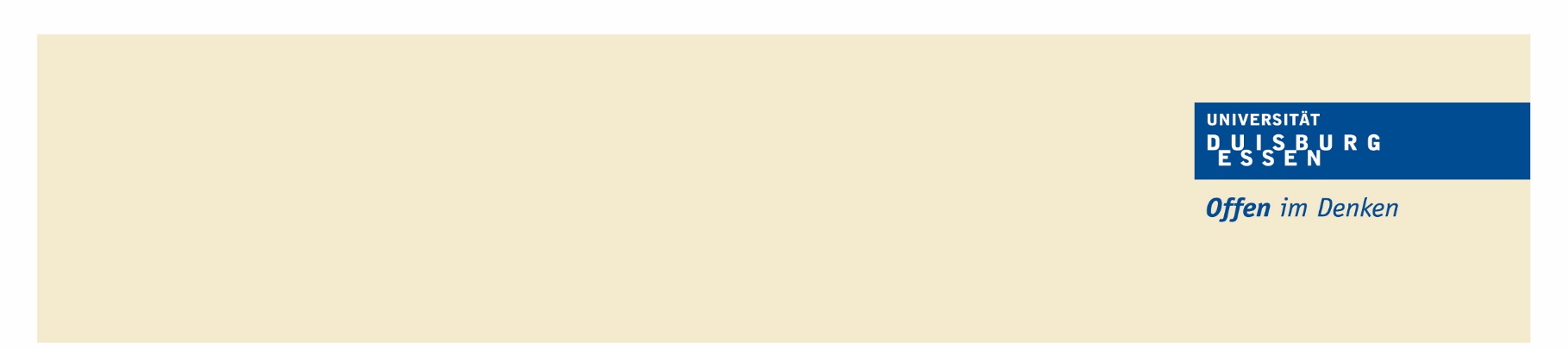 Am Verfahren Beteiligte:VoraussetzungenIn dieser Erklärung sind die Kernpunkte zur Überlassung eines Sicherheitsbeauftragten für eine weitere Arbeitsgruppe im Grundsatz festgelegt. Diese arbeitsgruppenübergreifende Überlassung ist für Arbeitsgruppen gedacht, die nicht in der Lage sind, einen eigenen Sicherheitsbeauftragten zu bestellen.Folgende Rahmenbedingungen gelten für die übergreifende Tätigkeit des Sicherheitsbeauftragten:Der Sicherheitsbeauftragte bleibt seinem bisherigen Vorgesetzten disziplinarisch unterstellt.Die Aufgaben des Sicherheitsbeauftragten werden innerhalb seiner Dienstzeit wahrgenommen. Dazu können z.B. gehören: die Teilnahme an Betriebsbegehungen und am Arbeitsschutzausschuss, die Unterstützung der Lehrstuhl-, Instituts- oder Arbeitsgruppenleiter beim Erstellen von Gefährdungsbeurteilungen und Betriebsanweisungen. Der Sicherheitsbeauftragte wird über die sicherheitsrelevanten Arbeitsabläufe, Tätigkeiten, Vorhaben etc. des jeweiligen Instituts oder Arbeitskreises hinreichend informiert. Die Beteiligung des Sicherheitsbeauftragten an sicherheitsrelevanten Arbeitsgruppengesprächen sowie die Einbindung in die jeweiligen Arbeitsabläufe sind sichergestellt.Der Sicherheitsbeauftragte wird den Mitarbeitern/-innen bekannt gemacht (Eintrag in die Gefährdungsbeurteilung, Aushang, persönliche Vorstellung).Einverständnis1Arbeitskreis, in dem der/ die Sicherheitsbeauftrage schon arbeitet1Arbeitskreis, in dem der/ die Sicherheitsbeauftrage schon arbeitetName des ArbeitskreisesName des Vorgesetzten2Sicherheitsbeauftragte(r)3Arbeitskreis in dem der/ die Sicherheitsbeauftragte zukünftig tätig werden soll3Arbeitskreis in dem der/ die Sicherheitsbeauftragte zukünftig tätig werden sollName des ArbeitskreisesName des VorgesetztenIch erkläre mich einverstanden, dass der o.g. Mitarbeiter (siehe Tabelle Beteiligte Zeile 2) in der benachbarten Arbeitsgruppe (Zeile 3) ebenfalls als Sicherheitsbeauftragter tätig wird und stelle ihn für diese Aufgabe von der Arbeit in meiner Arbeitsgruppe (Zeile 1) freiIch erkläre mich einverstanden, dass der o.g. Mitarbeiter (siehe Tabelle Beteiligte Zeile 2) in der benachbarten Arbeitsgruppe (Zeile 3) ebenfalls als Sicherheitsbeauftragter tätig wird und stelle ihn für diese Aufgabe von der Arbeit in meiner Arbeitsgruppe (Zeile 1) freiDatumUnterschrift des VorgesetztenIch bin einverstanden, für die benachbarte Arbeitsgruppe (Zeile 3) als Sicherheitsbeauftragter tätig zu werden.Ich bin einverstanden, für die benachbarte Arbeitsgruppe (Zeile 3) als Sicherheitsbeauftragter tätig zu werden.DatumUnterschrift des SicherheitsbeauftragtenIch bitte um Bestellung vom o.g. Sicherheitsbeauftragten für meine Arbeitsgruppe (Zeile 3)Ich bitte um Bestellung vom o.g. Sicherheitsbeauftragten für meine Arbeitsgruppe (Zeile 3)DatumUnterschrift des Vorgesetzten